Stack – stores local variables, grows downwards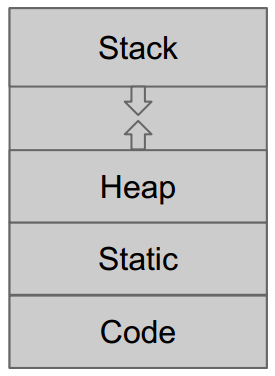 Heap – malloc, grows upwards; set aside for dynamic allocation / deallocation of blocksStaticCode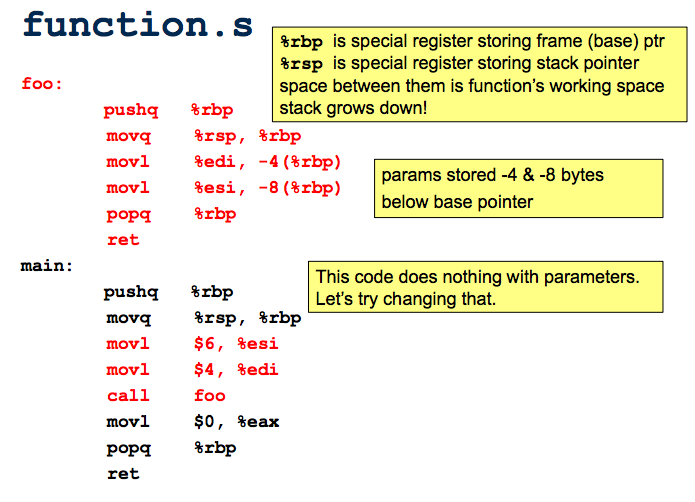 store return val in %eaxx86-64 assembly codeCall pushes address of next instruction (return address) onto stack & transfers control to operand addressLeave sets stack pointer (%rsp) to frame pointer (%rbp) (popped from stack)Ret pops return addresses off stack & jumps to itAddressing memoryOpcodes: add, and, call, cmp, idiv, imul, jmp, lea (load effective address), mov, nop, or, pop, push, ret, sal, sar, shr (shift codes), sub, xorJump opcodes: JO (overflow), JNO (no overflow), JE/JZ (if equal - zero), JNE/JNZ (if not equal – not zero), JS (sign), JNS (not sign), JP/JPE (parity - parity even), JNP/JPO (not parity – parity odd) Jump opcodes (unsigned: JB/JNAE/JC (below – carry, not above or equal), JNB/JAE/JNC (not below – not carry, above or equal), JBE/JNA (below/equal - not above), JA/JNBE (PROGRAMMING SECURITYGeneral errors:look for unchecked buffer writesoff-by-one errors (usually end of buffer indexing)look for inputs an attacker controls – what if no \n or \0malloc/calloc lengthsIs enough space allocated?Include space for null-bytestrlen(s) calculates the length of the string s, not including the terminating ‘\0’ character.strcpy(dst, src) copies the string pointed to by src to dst, including the terminating “\0” charactersprintf works exactly like printf, but instead writes to the string pointed to by the first argument – terminates the characters written with a “\0”In C, can access an element before an array with a negative indexSimple Side Channel Analysis: use characteristics directly visible in single measurement tracekey has simple, exploitable relationship with operations visible in tracetypically, vulnerable implementations include key dependent branchingDifferential Side Channel Analysisrequires multiple traces, use statistical methodstargets specific intermediate result in a specific part of the measurement traceschoose selection function (intermediate result)selection function depends on known input/output data and a small # of hypotheses on key valuePower Attacks Differential Power Attacks (DPA)Dynamic current consumption of chip is correlated to gate activitySimple Power Analysis: (SPA)directly interprets the power consumption of the devicetrace: a set of power consumptions across a cryptographic process1 millisecond operation sampled at 5MHz yields a trace with 5000 ptsSTACK PROTECTIONNX Stack (Nonexecutable Stack)Goal: if someone managed to inject malicious code into the stack, that code wouldn’t run because it would have the nonexecutable bit setWeaknesses:If heap is not NX, you can put malicious code thereUse return-oriented programming: there is already-existing codeDisassemble in memory – use already-existing code and jump to them in weird orders rather than jumping to them sequentiallyStack Canaryhave canary value somewhere in code – once code is executed, if the canary code was not overwritten and it matches somewhere else where it was stored, then you know the code was not tamperedWeaknesses:1. If you know where the stack canary is, just copy the value to make sure you do not change it2. Overwrite the second canary in memory and make sure they matchASLR (Address Space Layout Randomization)start stack at random place in memory rather than a fixed point; idea that if someone is using hardcoded malicious code, ASLR can get around itWeaknesses:Relative addressing: instead of return to a hardcode address, return a relative address to where you are on the stack right nowKnow the difference between hard and relative addressingNo-op slide found a buffer vulnerable to overflow, used shell code so that it runsif can’t find shell code address, fill with no-ops and jump to no-op slide to get to shell codeEVALUATING STACK DEFENSES ON HW7NX stack on hw7: it would fail because all of our solutions involve injecting malicious codeStack canary: depends on where the stack canary is located.  If the canary is located before the overflowed buffer, then it would not fail. However, if it was after, then it would fail.ASLR: it would fail since the return address of the shell code would be different each time, and would jump to a fixed address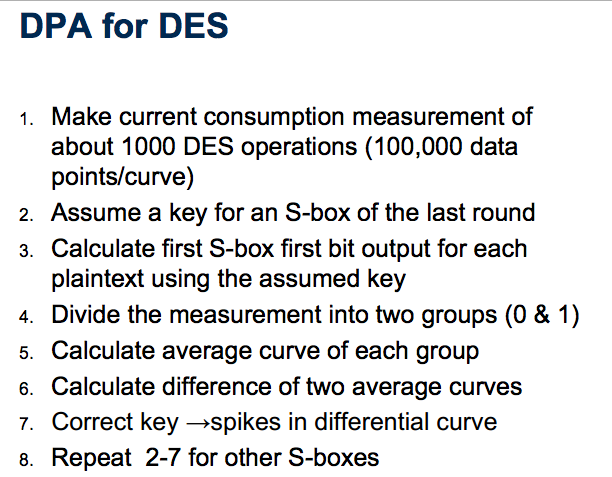 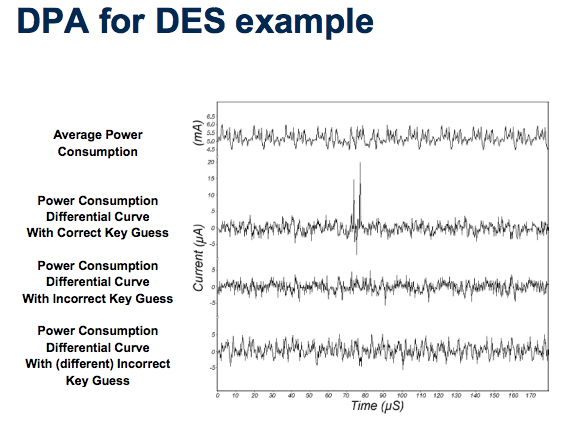 Countering DPA1st approach: make power consumption of device independent of the data processed; detached power supplies ; logic styles with a data independent power consumption ; noise generators ; insertion of random delays – methods are costly2nd approach:  randomize intermediate results; idea is that power consumption of randomized data uncorrelated to actual intermediate results; involves masking (applied at algorithm or gate level)Gate Level Maskingno wires store values correlated to intermediate algorithm resultconverting unmasked digital circuit to a masked version can be automatednormal gates are susceptible to DPA because attacker splits traces into two groups when q=0 and when q=1 – since E(q=0) =/= E(q=1), DPA attack possible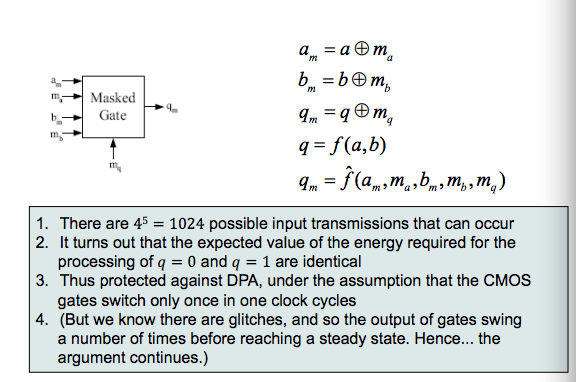 Masking is not perfect – xor gates can leak info about unmasked values since they do not change output when both the inputs change value simultaneously or within a small time – masked circuits may still be vulnerable to DPA because of signal delay%raxResult register; also used in imul & idiv%rbxMiscellaneous register (callee-save)%rcx4th argument reg%rdx3rd argument reg%rspStack pointer%rbpFrame pointer (base pointer) (callee-save)%rsi2nd argument reg%rdi1st argument reg%r85th argument reg%r96th argument reg%r10Misc reg%r11Misc reg%r12-%r15Misc reg (callee-save)%ripInstruction pointerSyntaxAddressDescription(reg)regBase addressingd(reg)reg + dBase addressing + displacementd(reg, s)(s x reg) + dScaled index + displacement (s = 2,4, or 8)d(reg1, reg2, s)reg1 + (s x reg2) + dBase + scaled index + displacement (s = 2, 4, or 8)